	                                                                                                                                                                                                                 Affiliated to CBSE    R.S.M International School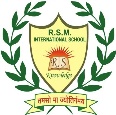 CLASS - 6   YEARLY SYLLABUSENGLISH PT-1                                                                      CH-1 OWLS IN THE FAMILY , POEM- LOOKING GLASS RIVERMID TERM CH-2 ONE STORMY NIGHT , CH-3 KATY WALKS AGAIN  , CH-4 REACHING FOR THE MOON , CH-5 THE OLD GENTLEMAN POEM- MY CAT KNOWS KARATE ,  DON’T GIVE UPPT 2 CH-6 PAINTING THE BREEZE , CH-7 HOW I WENT TO WHY , POEM- AUNT ANNIE’S WEDDING FINAL EXAM CH-8 A VISIT TO VIZA  , CH-9 A HAPPY BIRTHDAY  , CH-10 SAFE AT LAST -1 , CH-11 SAFE AT LAST-2 , CH-12 THE END OF IT , CH-13 UNCLE RICHARDS NEW YEAR DINNER  , POEM- THE SKYLARK ,  THE FAIRY , SILVERGRAMMARPT ICH-1 SENTENCES ,CH-2 NOUNSMID TERMCH-3 NOUNS –GENDER ,CH-4 NOUNS- NUMBER , CH-5 NOUN – CASE , CH-6 ADJECTIVES , CH-7 PRONOUNS ,REVISION - CH -1 SENTENCES , WRITING SKILLS - CH-31 PARAGRAPH WRITING ,CH-32 LETTER WRITINGPT II TERMCH-8 ARTICLES ,CH - 9 VERBS , REVISION-NOUNS , WRITING SKILLS - CH-33 STORY WRITING ,CH-30 NOTICE WRITINGFINAL TERMCH -10 SUBJECT VERB AGREEMENT ,CH-11 MODALS , CH-12-15 TENSES , CH-16 ACTIVE AND PASSIVE VOICE ,CH17- ADVERBS , CH-20 CONJUNCTION , CH-22 DIRECT AND INDIRECT SPEECH ,REVISION- CH-9 VERBS , WRITING SKILLS-  CH-30 NOTICE WRITING , CH-35 DIARY ENTRYSCIENCEPT- 1CH– 1  SOURCES OF FOOD , CH – 2  COMPONENTS OF FOOD   , CH – 3  FIBRE TO FABRICMID TERMCH– 4  SORTING MATERIALS ( METALS & NON METALS) , CH– 5  SEPARATION OF SUBSTANCES , CH– 6 CHANGES AROUND US , CH– 7 GETTING TO KNOW PLANTS , CH– 8 BODY MOVEMENTS PT- 2CH– 9 LIVING ORGANISMS , CH– 10 MOTION , CH– 11 LIGHT, SHADOWS AND REFLECTIONFINAL TERMCH– 12 ELECTRICITY AND CIRCUITS , CH– 13 MAGNETISM , CH– 14 WATER , CH– 15 AIR AROUND US ,CH– 16 GARBAGE IN GARBAGE OUTMATHSPT1CH 1 KNOWING OUR NUMBERS , CH 2 PLAYING WITH NUMBERS , CH 17 SYMMETRYMID TERMCH 3 WHOLE NUMBERS , CH 4 OPERATIONS ON WHOLE NUMBERS , CH 5 NEGATIVE NUMBERS AND INTEGERS ,  CH 6 FRACTION , CH 7 DECIMALS , CH 10 BASIC GEOMETRICAL CONCEPTS , CH 11 ANGLES , CH 12 TRIANGLESPT 2CH 8 INTRODUCTION TO ALGEBRA , CH 13 QUADRILATERALS , CH 14  CIRCLESANNUALCH 9 RATIO , PROPORTION AND UNITARY METHOD , CH 15 PAIR OF LINES AND TRANSVERSAL , CH 16 UNDERSTANDING THREE DIMENTIONAL SHAPES ,CH 18 BASIC GROMETRICAL TOOLS , CH 19 GROMETRICAL CONSTRUCTIONS , CH 20 MENSURATION , CH 21 DATA HANDLING L , CH 22 DATA HANDLING LL , CH 23 DATA HANDLING LLLSOCIAL SCIENCEPT1CH-1 HISTORY WHEN WHERE AND HOW , CH-2 THE EARLIEST SOCIETIES , CH-12 THE PLANET EARTHCH-13 A GLOBE ,LATITUDES AND LONGITUDES , CH-20 UNDERSTANDING DIVERSITY  , CH-21 PREJUDICE ,DISCRIMINATION AND INEQUALITY MID TERM CH-3 CIVILIZATION AND CITIES , CH-4 VEDIC AGE , CH-5 EARLY EMPIRES ,CH-6 NEW IDEAS AND RELIGION , CH-14 ROTATION AND REVOLUTION  , CH-15 MAPS AND MAP READING , CH-22 GOVERNMENT , CH-23 DEMOCRATIC GOVERNMENTPT2  CH-7 THE FIRST EMPIRE , CH-8 LIFE IN TOWNS AND VILLAGES , CH-16 THE FOUR REALMS OF THE EARTHFINAL TERM CH-9 CONTACT WITH DISTANT LANDS , CH-10 POLITICAL DEVELOPMENTS , CH-11 CULTURE AND SCIENCE , CH-17 RELIEF FEATURES OF THE CONTINENTS  ,CH-18 INDIA :PHYSICAL FEATURES , CH-19 INDIA: CLIMATE ,VEGETATION AND WILDLIFE ,CH-23 DEMOCRATIC GOVERNMENT , CH-24 LOCALSELF -GOVERNMENT ,CH-25 RURAL AND URBAN LIVELIHOODCOMPUTERPT-1 CH-1  COMPUTER LANGUAGES , CH-2  MORE ON WINDOWS 10MID TERMCH-1 COMPUTER LANGUAGES , CH-2 MORE ON WINDOWS 10 , CH-3 ENHANCING A PRESENTATION , CH-4 MICROSOFT EXCEL 2016PT -2CH-5 INTRODUCTION TO ARTIFICIAL INTELLIGENCE , CH-6 FORMULAS AND FUNCTIONSFINAL TERMCH-5 INTRODUCTION TO ARTIFICIAL INTELLIGENCE, CH-6 FORMULAS AND FUNCTIONS ,CH-7 INTRODUCTION TO GIMP , CH-8 INTRODUCTION TO PYTHON , CH-9 INTERNET SERVICESSANSKRITPT1पाठ 1 शब्दपरिचय1 ,पाठ 4 विद्यालय : , पाठ 5 वृक्षाःवर्णमालाधातुरूप्( लट्लकार, लृट्लकार )MID TERMपाठ 2 शब्दपरिचय 2 , पाठ  6 समुद्रतट : , पाठ 7 बकस्यप्रतिकार : , पाठ 8 सुक्तिस्तबकः , पाठ 9 क्रीडास्पर्धाशरीरवयवा : , लिङ्गम् , कारक , संख्या (1-50)PT 2पाठ 3 शब्दपरिचय3 ,पाठ 10 क्रषिका : कर्मवीरा , पाठ 11पुष्पोत्स्व : , पाठ 12 दशमःत्वम्असिअवयय ,वाक्यरचना , संख्या (1-100) , चित्रवर्णनFINAL EXAMपाठ13  विमानयानंरचयाम , पाठ 14 अह्ह्आ : च , पाठ 15 मातुलचन्द्र :!!दोहरानकार्य ,अभ्यासपत्रHINDIPT 1 ज्ञानसरितापाठ 1 हमहोंगेकामयाब ,पाठ 2 काबलुीवालाव्याकरणपाठ 1 भाषा ,लिपिऔरव्याकरण , पाठ 2 वर्णविचारMID TERMज्ञानसरितापाठ 5 कदबकापेड़ ,पाठ 6 कजाकी , पाठ 7काकी , पाठ 8 दर्दमझुेभीहोताहै , पाठ 11 दधिचिकाअस्थिदानव्याकरणपाठ 3 शब्दविचार ,पाठ 4 शब्दरचना , पाठ 5 सधिंधि , पाठ 6 समास , पाठ 8 सज्ञंाकेविकारकतत्व , पाठ 18 अपठितबोधपाठ 19 पत्रलेखन ,पाठ 20 अनच्ुछेदलेखनPT 2 ज्ञानसरितापाठ 13 कूड़देानकीआपबीती ,पाठ 14 सरोजिनीनायडूव्याकरणपाठ 9 सर्वनर्वाम ,पाठ 10 विशषेणFINALपाठ 15 प्रियदर्शनर्शीकेनामपिताकापत्र ,पाठ 16 झांसीकीरानी , पाठ 17 स्वच्छतासबसेपहले ,पाठ 18 रसखानकीकृष्णभक्तिव्याकरणपाठ 11 क्रिया ,पाठ 12 वाच्य ,पाठ 13 अव्यय ,पाठ 14 विरामचिन्ह ,पाठ 15 वाक्यविचार ,पाठ 16 महुावरेएवंलोकोक्तियांपाठ 17 लिखितअभिव्यक्ति ,पाठ 18 अपठितबोध ,पाठ 21 निबधंलेखन ,पाठ 22 सवंादलेखन ,पाठ 23 विज्ञापनलेखनAIPT-1CHAP-1 INTRODUCTION TO AIMIDTERM:-CHAP-2 THE BIRTH OF AI CHAP-3 UNDERSTANDING AIREVISION CHAP-1 AND PROJECTPT-2 FUTURE OF AIFINALCHAPTER-5 NEW TECHNOLOGIES (ARGUMENTED REALITY)REVISION CHAP-2&4PROJECTMORAL SCIENCEPT-1CH-1 WHEN I GROW UPMID TERM  CH-2 FAMILY A MICRO COSMIC UNIT ,CH-3 HUMAN VALUE:THE PEARL’S TO BE STUDDED WITH  ,  CH-4 IN SEARCH OF FRIENDSHIP PT-2 CH-5 FORGIVENESS: THE WAY TOWARDS HOLINESS  ,CH-6 WE SHALL NOT GIVE UPFINAL EXAM CH-7 WHEN I SACRIFICE MY SELF,CH-8 THE ROLE OF MEDIA AND I ,CH-9 TAGORE: THE MYSTIC POET OF INDIA  ,CH-10 WHEN WE CELEBRATE OUR FESTIVALSGeneral KnowledgePT-1-RECORDS IN INDIA  , -ITSY BITSY INSECTS  , -NATURE'S FURY , -THE VIRTUAL WORLD  , -KNOWING WESTERN INDIA ,  -GAMES GALOREMID TERM -IN FANTASYLAND  , -WORD GAMES (SIMILES) , -CLOSE TO NATURE  , -DESSERT DELIGHT  ,-WATER PLANTS ,  -GOVERNING SYSTEMS  , -ANIMAL MYTHS BUSTED ,-ANIMAL IN ACTION ,-ECOLOGICALLY SPEAKING ,  -MEASURE FOR MEASURE  , -BRAIN TEASERS ,-KEEPING TIME ,-TRIP TO THE MUSEUM ,-AROUND THE WORLD ,-SPORTY KNOW HOW, -GUESS THE PROVERB PT – 2-INDIAN NOBEL PRIZE WINNERS  , -UNIQUE NATURE  , -CITY HOPPING  , -OLYMPICS 2020 -CHILD ACTORS ,-CREATIVE CRAFTSFINAL EXAM -KNOWING REPTILES , -DRESSING SENSE , -JAM SESSION  , -PHENOMENAL PHYSICS ,-SPORTS IN FILMS , -FABULOUS FISH , -BIO KNOW – HOW  , -ENGINEERING MARVELS ,-WE HONOUR THEM  , -BOOK CLUB , -NATIONAL PARKS , -LADIES WHO STAND  , -WORLD TOUR , -GADGETS AND GIZMOS , -SPACE QUIZ , -MAKING LIFE EASIER  ,-ENTERTAINMENT AWARDS , -IN ANCIENT TIMES